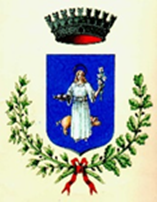  DECRETO Prot.101 P.L. DEL COMMISSARIO STRAORDINARIO del 6 agosto 2020OGGETTO: Attivazione in preallarme del Centro Operativo Comunale (C.O.C.) di Protezione Civile.IL COMMISSARIO STRAORDINARIOVISTO il Messaggio di Allertamento, in data 6 agosto 2020, con il quale vengono segnalate le seguenti  Criticità: vento forte, piogge  e temporali sparsi con Livello di allertamento ARANCIONE dalle ore 00:00 alle ore 24:00 del giorno 7 agosto 2020;RICHIAMATO l'art. 12 del Decreto Legislativo 2 gennaio 2018, n.1 "Codice della Protezione Civile " che prevede la competenza del Comune e del Sindaco in ordine alle attività di protezione civile;VISTO il D.P.R. del 17.01.2020 di  nomina a Commissario Straordinario per la provvisoria gestione del Comune di Sant’Agata di Esaro, coni poteri del Consiglio Comunale, della Giunta e del Sindaco;DECRETAL'attivazione del Centro Operativo Comunale (C.O.C.) di protezione civile in fase di preallarme ;Il personale dell'Ufficio Tecnico comunale e del Comando di Polizia Locale dovranno garantire un costante monitoraggio del territorio, con particolare riferimento alle aree adiacenti i corsi  d'acqua  e  a rischio frana;Qualora dovessero registrarsi criticità, il predetto personale notizierà tempestivamente il Commissario Straordinario per l'attivazione delle iniziative di protezione civile nelle successive fasi;La notifica di copia del presente decreto a tutti i Responsabili di Servizio del Comune di Sant ' Agata di Esaro;Inviare copia del presente decreto alla Prefettura di Cosenza, alla Sala Operativa Regionale di Protezione Civile ed alla Stazione Carabinieri di Sant'Agata di Esaro .6.  Il presente decreto verrà pubblicato all 'albo pretorio nonché sul sito web del Comune di Sant' Agata di Esaro.                                                                                     Il Commissario Straordinario                                                                                  F.to Dott.ssa Antonella Vecchio